Bescheinigung über die Sozialen Tage Hiermit bestätigen wir, dass die Schülerin/der Schülerin der Zeit vom 06.-10.02.2017 in einem Zeitraum von ___ Stunden pro Tag im Rahmen der Sozialen Tage in unserer Einrichtung tätig war.Ihre/Seine Tätigkeiten lagen vor allem in folgenden Bereichen:Ggf. weitere Anmerkungen:_______________________________		______________________________Datum/Unterschrift/Stempel der Einrichtung			Unterschrift/Stempel der Goetheschule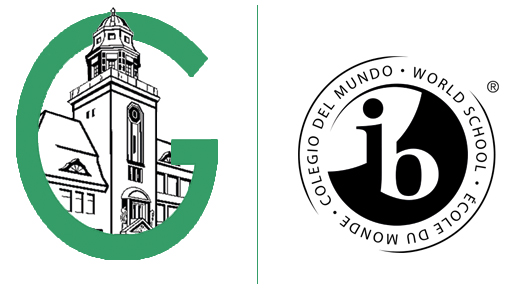 Die Schülerin/der Schülertrifft im besonderen Maße zutrifft zutrifft weniger zutrifft nur gering zuhat sich zuverlässig gezeigt.hat sich mit Engagement in der Einrichtung eingebracht.hat sich den Tätigkeiten und Personen gegenüber offen verhalten.